Российская ФедерацияРеспублика ХакасияБейский районАдминистрация Бондаревского сельсоветаПОСТАНОВЛЕНИЕот 13 декабря 2022 года                      с. Бондарево		                     		  № 103«Об утверждении Порядка уведомления муниципальными служащими администрации Бондаревского сельсовета Бейского района Республики Хакасия представителя нанимателя (работодателя) о намерении выполнять иную оплачиваемую работу»	В соответствии с частью 2 статьи 11 Федерального закона от 2 марта 2007 года № 25-ФЗ «О муниципальной службе в Российской Федерации», руководствуясь ст. 9 Устава муниципального образования Бондаревский сельсовет, администрация Бондаревского сельсоветаПОСТАНОВЛЯЕТ:	1. Утвердить Порядок уведомления муниципальными служащими администрации Бондаревского сельсовета Бейского района Республики Хакасия представителя нанимателя (работодателя) о намерении выполнять иную оплачиваемую работу (прилагается).	2. Обнародовать настоящее Постановление на стенде администрации Бондаревского сельсовета и разместить на официальном сайте Бондаревского сельсовета.	3. Контроль за исполнением настоящего постановления оставляю за собой.Глава Бондаревского сельсовета				                      Е.В. Корнева        Приложение1 
        к постановлению администрации        Бондаревского сельсовета                                                                                             от 13 декабря 2022 года № 103 Об утверждении Порядка уведомления муниципальными служащими администрации Бондаревского сельсовета Бейского района Республики Хакасия представителя нанимателя (работодателя) о намерении выполнять иную оплачиваемую работу	1. Настоящий Порядок определяет процедуру уведомления муниципальными служащими	администрации Бондаревского сельсовета Бейского района Республики Хакасия (далее муниципальные служащие) представителя нанимателя (работодателя) о намерении выполнять иную оплачиваемую работу.	2. Муниципальные служащие уведомляют специалиста кадрового делопроизводства (далее представитель нанимателя (работодатель) о намерении выполнять иную оплачиваемую работу до начала выполнения данной работы.	Вновь назначенные муниципальные служащие, осуществляющие иную оплачиваемую работу на день назначения на должность муниципальной службы в администрации Бондаревского сельсовета, уведомляют представителя нанимателя (работодателя) о выполнении	оплачиваемой работы в день назначения на должность.	3. В случае изменения условий договора о выполнении иной оплачиваемой работы либо при заключении нового договора о выполнении иной оплачиваемой работы муниципальные служащие повторно уведомляют представителя нанимателя (работодателя) в соответствии с настоящим Порядком.4. Уведомление о намерении выполнять иную оплачиваемую работу (далее – уведомление) составляется муниципальными служащими по форме согласно приложению 1 к настоящему Порядку.	5. Уведомление представляется муниципальными служащими специалисту кадрового делопроизводства (или должностного лица местной администрации), уполномоченного главой местной администрации на осуществление кадровой работы, (далее уполномоченный орган (уполномоченное Должностное лицо) лично.	6. Регистрация уведомлений осуществляется ответственным лицом уполномоченного органа (уполномоченным Должностным лицом) в журнале учета уведомлений о намерении выполнять иную оплачиваемую работу (далее журнал) незамедлительно в присутствии лица, представившего уведомление.	7. Журнал ведется по форме согласно приложению 2 к настоящему Порядку.	Листы журнала должны быть прошнурованы, пронумерованы. Журнал хранится в уполномоченном органе (у уполномоченного Должностного лица).	8. Копия зарегистрированного в установленном порядке уведомления выдается ответственным лицом уполномоченного органа (уполномоченным Должностным лицом) муниципальному служащему на руки либо направляется по почте заказным письмом с уведомлением о вручении в день его регистрации. На копии уведомления, подлежащего передаче муниципальному служащему, ставится отметка о регистрации с указанием даты и номера регистрации уведомления, фамилии и инициалов лица, зарегистрировавшего данное уведомление.	9. Зарегистрированное в установленном порядке уведомление передается представителю нанимателя (работодателю) в течение трех рабочих дней с момента поступления уведомления в уполномоченный орган (уполномоченному Должностному лицу).	10. Уведомление приобщается к личному делу муниципального служащего в течение трех рабочих дней после его рассмотрения представителем нанимателя (работодателем).                                                                                          Приложение 1к Порядку уведомления муниципальными служащими администрации Бондаревского сельсовета Бейского района представителя нанимателя (работодателя) о намерении выполнять иную оплачиваемую работу                                                                                           ____________________________________________________(Наименование Должности  лицa, осуществляющего полномочия   представителя нанимателя (работодателя в местной администрации)                                                                                                          (фамилия, инициалы)                                                                                                 от _________________________________________________                                                                                                               (замещаемая  должность)                                                                                                                                                                             (Ф.И.О. муниципального служащего)УВЕДОМЛЕНИЕО НАМЕРЕНИИ ВЫПОЛНЯТЬ ИНУЮ ОПЛАЧИВАЕМУЮ РАБОТУВ соответствии с частью 2 статьи 11 Федерального закона от 2 марта 2007 года №25-ФЗ «О муниципальной службе в Российской Федерации» уведомляю Вас о намерении выполнять иную оплачиваемую работу _______________________________________________________________________________________________________________________________________(указывается информация о работе, которую намеревается выполнять муниципальный служащий: дата начала и окончания выполнения работы; режим рабочего времени; срок действия срочного трудового договора; характер деятельности (педагогическая, научная, творческая или иная деятельность); ________________________________________________________________________________________________________________________________________________________(основание, в соответствии с которым будет выполняться иная оплачиваемая работа (трудовой договор, гражданско-правовой договор и т.п.); ____________________________________________________________________________________________________________________________________________________________________________(полное наименование организации, где будет выполняться иная оплачиваемая работа; наименование должности; иные сведения).Выполнение указанной работы не повлечет за собой конфликт интересов. При выполнении указанной работы обязуюсь соблюдать служебный распорядок ____________________________________________________________________, (наименование	местной администрации в соответствии с уставом муниципального	  образования)требования, предусмотренные статьями	12-142 Федерального	закона от 02 марта 2007 года 25-ФЗ «О муниципальной службе в Российской Федерации».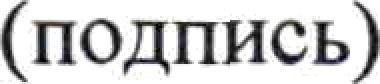 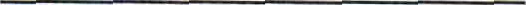 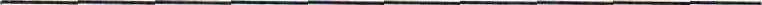                 (дата)Приложение 2к Порядку уведомления муниципальными служащими администрации Бондаревского сельсовета Бейского района представителя нанимателя (работодателя) о намерении выполнять иную оплачиваемую работуЖурнал учета уведомлений о намерении выполнять иную оплачиваемую работуп/пИнформация о поступивших уведомленияхИнформация о поступивших уведомленияхФамилия, имя, отчество (последнее - при наличии) муниципального служащегоФамилия, имя, отчество (последнее - при наличии) ответственного лица уполномоченного органа (уполномоченного должностного лица)Дата передачи уведомления представителю нанимателя (работодателю), дата и содержание визыДата приобщения уведомления к личному делу муниципального служащегоп/пДата поступления№ регистрацииФамилия, имя, отчество (последнее - при наличии) муниципального служащегоФамилия, имя, отчество (последнее - при наличии) ответственного лица уполномоченного органа (уполномоченного должностного лица)Дата передачи уведомления представителю нанимателя (работодателю), дата и содержание визыДата приобщения уведомления к личному делу муниципального служащего12345671.2.3.